Liceo Elvira Sánchez de Garcés                                    Unidad 1: Números Enteros y  proporcionalidad.     Matemática  8º A                                                                         Prof.  Mario  L.  Cisterna  BahamondeGUIA  DE  NUMEROS  ENTEROSITEM  I:  EJERCICIOS DE COMPARACIÒN.  ( 2  PUNTOS C/U.  )Ordena de mayor a menor los siguientes grupos de números:         _________________________________________         ________________________________________   ___________________________________            _______________________________________ITEM  II:  EJERCICIOS DE COMPLETACIÒN.  ( 2  PUNTOS C/U.  )	Representa la información numérica de cada situación cotidiana utilizando un número entero negativo o positivo, según corresponda.Un submarino se encuentra a 23 m. bajo el nivel del mar.  _______________La temperatura es de  29 grados bajo cero ____________________La sexta región registro un superávit de 130 m.m de agua caída  _________ Hermes  tiene una deuda de  $ 37.300  en el almacén. _________________La familia López  perdió  100 puntos en una cierta prueba.___________ El 4º subterráneo del mall costanera center inundado con agua y barro  _________El gran matemático griego Pitágoras murió alrededor del año 496 a.C. ________Una gaviota vuela a 18 m. de altura. ____________________Un refrigerador marca una temperatura de 12 grados bajo cero  _______________ Genoveva  tiene 15 puntos a favor en su juego. ___________________ITEM  III:  EJERCICIOS DE DESARROLLO.  ( 2  PUNTOS C/U.  )Utiliza cada número entero para representar una situación cotidiana y luego escríbela.     ►___________________________________________________________           ___________________________________________________________   ►_________________________________________________________               __________________________________________________________  ►____________________________________________________________             ____________________________________________________________  ►_________________________________________________________________________________               ___________________________________________________________ITEM  IV:  EJERCICIOS DE SELECCIÓN MÙLTIPLE.  ( 2  PUNTOS  C/U.  )Lee las siguientes preguntas y marca con una equis (x) la alternativa correcta. ITEM  V:  RESOLUCIÒN  DE PROBLEMAS.  ( 3  PUNTOS  C/U.  )1. Un termómetro marca  , luego baja  y vuelve a subir .  ¿ Qué temperatura marca actualmente ?2. Un buzo desciende a  bajo el nivel del mar y luego asciende . ¿ A qué profundidad queda el buzo ?3. Ricardo tiene una deuda de  de los cuales solo  ha pagado  ¿ Cuánto le falta por  pagar ?4.  Tales de Mileto es considerado uno de “ los siete sabios de Grecia”. Gran filósofo y matemático, sobresalió especialmente en el área de la geometría. Murió en el año  , a la edad de . ¿ En qué año nació ?Nombre:                                                                                                      Curso:             Fecha: 12/03/2021              Objetivo De Aprendizaje: Resolver problemas asociados  a operaciones con  números enteros mediante el uso de métodos algorítmicos rutinarios y no rutinarios de resolución. Nivel de Exigencia: PJE.  TOTAL  GUIA:  68 Puntos      PJE.  OBT.  ESTUDIANTE:                           NOTA:    El valor de la expresión  es:        B.          C.             D. 6. ¿ Cuál de las siguientes expresiones es falsa ?   >                 B.      <         C.    >                    D.    >          El valor de la expresión   es:         B.        C.          D. 7. El valor de la expresión   es:         B.          C.           D. El inverso aditivo de   es:        B.         C.          D. 8. Si la temperatura a las 8 de la mañana era de  5 ºC y descendió 13 grados, ¿ cuánto es la nueva temperatura ? 8 ºC                     B. 18 ºC   C.   ºC                          D. 18 ºCEl valor de la expresión  es:          B.          C.          D. 9. El valor de      es:        B.        C.         D. Considerando que  ¿cuál es el término general de la secuencia ?10. Al ordenar el grupo de números:   de menor a mayor queda: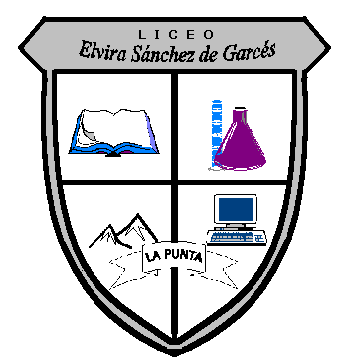 